Исх. №01 от 10.01. 2020 г.   Председателю   Тульской  областной организации  профсоюза работников  народного образования и науки РФ Ларичевой О.В. Уважаемая  Ольга Владимировна! ООО «Санаторий (курорт) «Егнышевка» приглашает Вас к сотрудничеству по организации семейного отдыха и санаторно - курортного лечения членов профсоюзов  на весь период  2020 года.	  Санаторий предлагает для членов профсоюзов скидки – 20% не только на стандартные номера, но и номера «Люкс» на весь 2020 год. Кроме того, на периоды с 03.02.2020 г. по 31.03.2020 г. предлагаются скидки – до 30% на стандартные номера и до 40% на номера «Люкс» при условии приобретения путевок на сумму не менее 400 тыс. руб.  со сроками пребывания не менее 12 дней. В 2020 году  цены на номера   в нашем санатории не изменились. Готовы реализовать на прописанных условиях  следующее количество путевок:- Февраль 2020 г. - до 200 шт., с 03.02. 2020 г.,- Март 2020 г –  до 200 шт., с предложенной Вами датами заезда. В стоимость путевки входит четырехразовое диетическое питание по заказному меню, проживание в двухместных стандартных номерах II категории (душ, туалет, лоджия, TV, холодильник) культурно - досуговое  обслуживание, обзорная экскурсия, мультфильмы и кинофильмы, дискотеки. В санатории имеется  бесплатные WI-FI и охраняемая  автомобильная парковка.Прайс - лист на 2020 год   прилагается,  Дополнительную информацию можно получить  на сайте  www.egnyshevka.ru   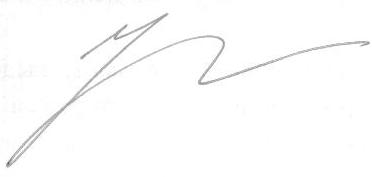 Директор  ООО «Санаторий (курорт)  «Егнышевка»    									Ю.И. Почуев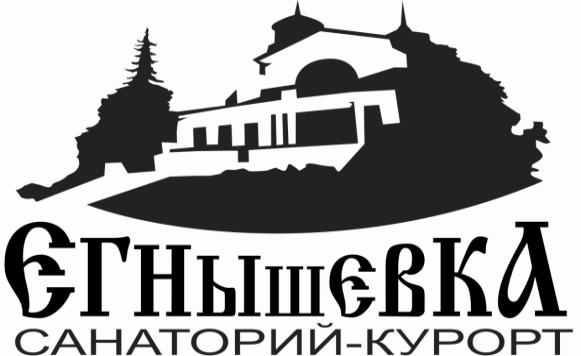 ООО «Санаторий (курорт) «Егнышевка»д. Егнышевка, Алексинский р-н, Тульская область, 301346 Тел./факс. (48753) 6-21-90, 8-961-146-01-09Отдел реализации тел. (48753) 75-736, (4872) 38-48-05, 8-903-840-48-05www.egnyshevka.ru      e-mail: ya.egnyshevka@yandex.ru